Роздатковий матеріал.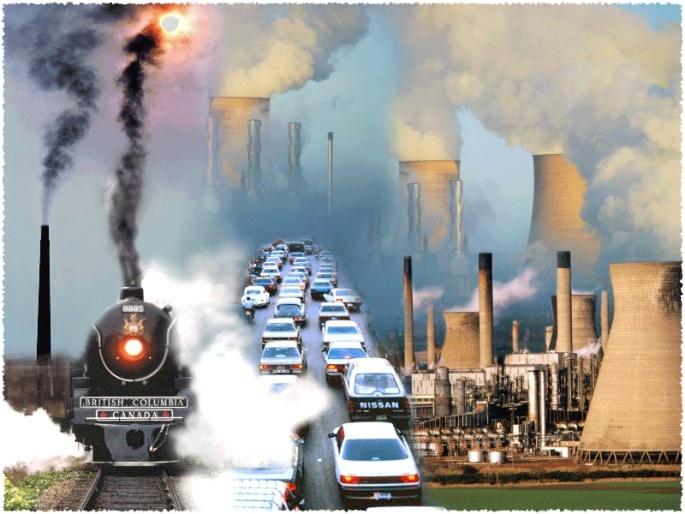 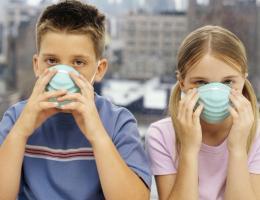 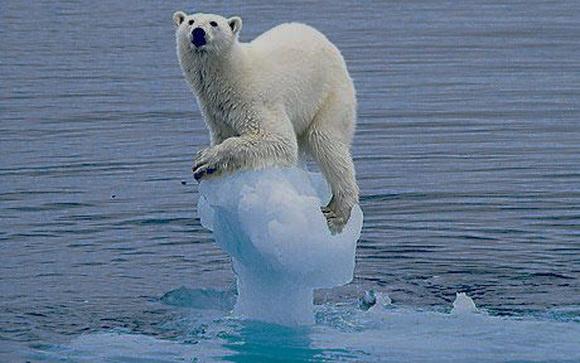 